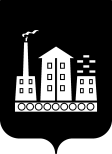 АДМИНИСТРАЦИЯГОРОДСКОГО ОКРУГА СПАССК-ДАЛЬНИЙ РАСПОРЯЖЕНИЕ27 января  2021 г.               г. Спасск-Дальний, Приморского края                     №  48-раО внесении изменений в распоряжение Администрациигородского округа Спасск-Дальний от 14 февраля 2020 года № 72-раОб организации в Администрации городского округа Спасск-Дальний системы внутреннего обеспечения деятельности в соответствии с требованиями антимонопольного законодательства (антимонопольного комплаенса)В целях реализации Федерального закона от 26 июля 2006г. № 135-ФЗ «О защите конкуренции», Национального плана развития конкуренции в Российской Федерации на 2018-2020 годы, утвержденного Указом Президента Российской Федерации от 21 декабря 2017 г. № 618 «Об основных направлениях государственной политики по развитию конкуренции», в соответствии с распоряжением Правительства Российской Федерации от 18 октября 2018 г.            № 2258-р «Об утверждении методических рекомендаций по созданию и организации федеральными органами исполнительной власти системы внутреннего обеспечения соответствия требованиям антимонопольного законодательства», распоряжением Губернатора Приморского края от 28 февраля 2019 г.  № 52-рг «О мерах по созданию и организации системы внутреннего обеспечения соответствия требованиям антимонопольного законодательства деятельности органов исполнительной власти Приморского края»,  в связи с кадровыми изменениями: Внести изменения в Положение об организации в Администрации городского округа Спасск-Дальний системы внутреннего обеспечения деятельности  в соответствии с требованиями антимонопольного законодательства (антимонопольного комплаенса), утвержденное распоряжением Администрации городского округа Спасск-Дальний от 14 февраля 2020 года № 72-ра, изложив таблицу 1 в пункте 2.6 в следующей редакции:«Таблица № 1Список состава коллегиального органа, осуществляющего оценкуэффективности организации и функционированияантимонопольного комплаенса2. Административному управлению Администрации городского округа Спасск-Дальний (Моняк) разместить настоящие распоряжение  на официальном  сайте правовой информации городского округа Спасск-Дальний.				3. Контроль  за исполнением настоящего распоряжения возложить на первого заместителя главы Администрации городского округа Спасск-Дальний Врадий Л.В.Глава городского округа Спасск-Дальний                                         А.К. Бессонов Врадий Людмила Владимировна первый заместитель главы Администрации председатель коллегиального органаБегунков Геннадий Константиновичначальник управления экономики и муниципального заказазаместитель председателя коллегиального органаЖуравский Павел  Олеговичзаместитель главы Администрации член коллегиального органаАпанасенко Александр Владимировичначальник отдела по физической культуре, спорту и молодежной политикичлен коллегиального органаБондаренко Елена Геннадьевнаначальник управления образованиячлен коллегиального органаКучерявый Дмитрий Станиславович начальник финансового управлениячлен коллегиального органаДжос-Яринич Ольга Анатольевнаначальник управления градостроительствачлен коллегиального органаЛевченко Анастасия Александровнаначальник правового управлениячлен коллегиального органаМоняк Тамара Дмитриевнаначальник административного управления член коллегиального органаПетик Инна Борисовнаначальник управления земельных и имущественных отношенийчлен коллегиального органаСимоненко Ольга Сергеевнаначальник управления жилищно-коммунального хозяйствачлен коллегиального органаТимошенко Алла Юрьевнаначальник отдела культурычлен коллегиального органа